 zondag 1-9-2019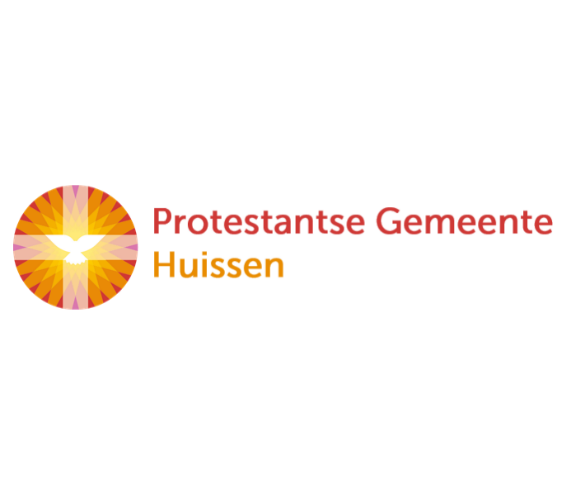 11e zondag van de zomer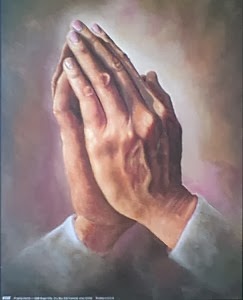    Voorganger:    ds. Trinus Hoekstra
                     (Kerk in Actie – binnenlands diaconaat)
Organist:        Paul Ballhaus                            **************DE  V O O R B E R E I D I N GDe klok luidt – het wordt stil

Welkom en begroeting       Zullen we samen bidden: God,
we zijn bij elkaar
op zoek naar stilte
naar leven en liefde
naar onszelf
naar UGOD 
LAAT UW LICHT OVER ONS OPGAAN
WEES VOOR ONS LIEFDE DIE BLIJFT   -  de twee kaarsen worden aangestoken
								  	 Drempellied: lied 139 : 1, 2 en 31 Heer, die mij ziet zoals ik ben,dieper dan ik mijzelf ooit ken,kent Gij mij, Gij weet waar ik ga,Gij volgt mij waar ik zit of sta.Wat mij ten diepste houdt bewogen,’t ligt alles open voor uw ogen.2 Gij zijt zo diep vertrouwd met mij:wie weet mijn wegen zoals Gij?Gij kent mijn leven woord voor woord,Gij hebt mij voor ik spreek gehoord.Ja overal, op al mijn wegenen altijd weer komt Gij mij tegen.3 Waar zou ik vluchten voor uw Geest?Gij sluit mij in, ik ben bevreesd.Gij legt uw hand op mij, Gij zijtzo dichtbij met uw majesteit,zo ver en zo met mij verbonden:Hoe kan ik uw geheim doorgronden?                          	
(gemeente gaat staan)Bemoediging en groet;  v:   		Onze hulp is in de Naam van de Heer  a: 		SCHEPPER EN BEHOEDER VAN ALLE LEVEN
v:		De Eeuwige die naar ons omziet
a: 		IN ZIJN LIEFDE MOGEN WIJ LEVEN
v: 		Wij groeten elkaar 
a: 		IN DE NAAM VAN DE VADER, DE ZOON	      		EN DE HEILIGE GEEST. AMEN.Lied: 139 : 4 en 5 4 Waar vlucht ik voor uw aangezicht?Al steeg ik op in ’t hemels licht,al daalde ik tot de doden af,Gij zult er zijn, zelfs in het graf.Gij blijft mij, God, in alle dingen,altijd en overal omringen.5 Al nam ik voor mijn vlucht te baatde vleugelen van de dageraad,al woonde ik aan de verste zee,uw hand gaat altijd met mij mee.Waar ik de vleugels uit zou spreiden,Gij houdt mij vast, Gij blijft mij leiden.
                         			(gemeente gaat zitten)Kyrie en Gloria KyriegebedKyrie: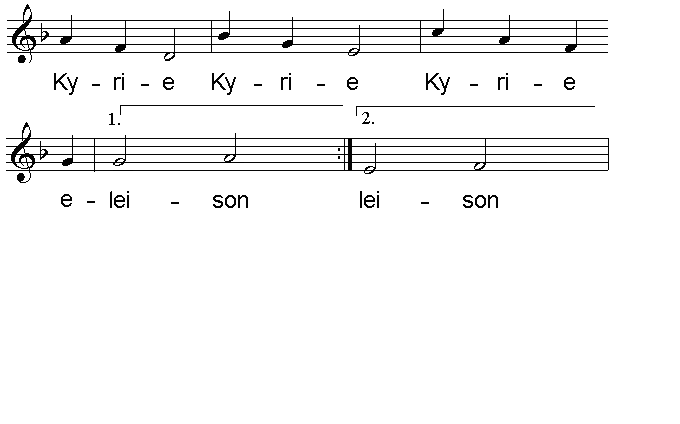 Gloria lied 139 : 8, 9 en 108 Ik loof U die mijn schepper zijt,die met uw liefde mij geleidt,Gij hebt mijn oerbegin aanschouwd,in ’t diepst der aarde opgebouwd.Niets blijft er voor uw oog verborgen.Ja, Gij omringt mij met uw zorgen.9 Gij zijt mij overal nabij,uw ogen waken over mijvan toen ik vormloos ben ontstaan.Gij wist hoe het zou verder gaan.Ja, in uw boek stond reeds te lezen,wat eens mijn levensweg zou wezen.10 O God, hoe diep verwonderd gaik uw volmaakte wijsheid na.Hoe schoon is alles wat Gij doet.Hoe kostelijk in overvloedzijn uw onpeilbare gedachten,ik overdenk die al mijn nachten(Moment met de kinderen)DE SCHRIFTENGebed1e Lezing: 2 Kronieken 1 : 7-13Lied 994 : 1 en 21 Voor hen die ons regeren,de hoofden van het land,bidden wij God de Hereom ootmoed en verstand,dat zij bewaren hecht en rechtal de getuigenissen,die ons zijn aangezegd.2 De sterken, die bewakende wegen met hun woord:dat zij ook zullen dragende zwakken in de poort,want hoofd en lichaam zijn in pijnen niemand wordt behouden,als dié verlaten zijn!2e Lezing: Lucas 11 : 1-4
Lied 994 : 3 en 43 Wij bidden ook om vrede,de aftocht van geweld:Heer, dat wij niet vergeten,hoe Gij de namen telt,bewaar het land voor overmoeden voor het blinde razen,de stemmen van het bloed.4 O God, Gij moet regerentegen het onverstand:wij dienen vele herentot schade van het land.Gij zijt genade, uw beveldoet leven en vergeven,o God van Israël!Overweging 
StilteLied  756 : 1 tot en met 61 Laat komen, Heer, uw rijk,uw koninklijke dag,toon ons uw majesteit,Messias, uw gezag!2 Waar blijft het overlangbeloofde land van God,waar liefde en lofgezangverdrijven leed en dood?3 Dat land, het ons vanoudsvertrouwde Kanaän,waar God zijn stad herbouwt;Sion, waar zijt ge dan?4 Zal ooit een dag bestaandat oorlog, haat en nijdvoorgoed zijn weggedaan,in deze wereldtijd?5 Dat alle tirannieeens zal geleden zijn?O sabbat Gods! En zie,dan zal het vrede zijn!6 Wij bidden, Heer, sta open kom in heerlijkheid!Op U staat onze hoopdie onze herder zijt!Gebeden  - Stil Gebed – Onze Vader
          als acclamatie tussen de gebedsintenties: 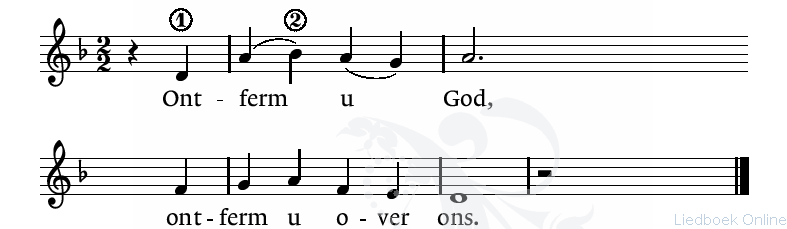 Onze Vader die in de hemel zijt,Uw naam worde geheiligd.Uw koninkrijk kome,Uw wil geschiede, op aarde zoals in de hemel.Geef ons heden ons dagelijks brood.En vergeef ons onze schuldenzoals ook wij onze schuldenaars vergeven.En leid ons niet in verzoeking,maar verlos ons van de boze.Want van U is het koninkrijken de kracht en de heerlijkheid
in eeuwigheid, AmenCollecte; 1e  Voedselbank Arnhem e.o.	          2e Pastoraat en Eredienst	          3e Missionair  werkSlotlied lied 880 : 1 tot en met 4 1 Het leven op aarde is vreugde en rijkdom,ontvouwt zich in schoonheid, fris groen brengt haar mee,het kleurt de seizoenen, alle bergen en dalen,van ster tot onstuimige zee.2 Ons leven op aarde: fontein vol van goedheidstroomt over in arbeid, in passie en pijn,in de hectische steden en de stilte van wijsheidin elk kind, onbevangen en klein.3 Dit leven op aarde: een bron van genezing,welt op in ons lachen, zingt mee in ons lied.Brengt zorg voor de armen, geeft gemeenschap en liefde,bevrijdt onze ziel van verdriet.4 Dus houd van het leven, geef dank aan de Schepper,wees blij met het licht van de Zoon dat ons tooit.Voel de kracht van de Geest en volg het pad van de vredetot ons leven zijn tijd heeft voltooid.Zending en Zegen                                                      * * * * * 